Извещение об открытом аукционе по продаже права заключения договора аренды открытой площадки с покрытием в г. Гродно 17 мая 2022 годаСрок аренды: 3 (три) года. До размещения нестационарного торгового объекта на площадке победитель аукциона обязан:- выполнить требования согласующих организаций и служб эксплуатирующих инженерные коммуникации;- предусмотреть мероприятия для обслуживания маломобильных групп населения.- согласовать эскиз цветного решения и типа нестационарного торгового объекта с управлением строительства, архитектуры и градостроительства и управлением торговли и услуг Гродненского горисполкома.Победитель аукциона обязан в течение 10 дней со дня проведения аукциона и подписания протокола аукциона заключить договор аренды с балансодержателем.Организатор аукциона: коммунальное унитарное предприятие по оказанию услуг «Гродненский центр недвижимости». Для участия в аукционе лица, желающие участвовать в нем, подают его организатору заявления на участие в аукционе, заключает с ним соглашение, с приложением следующих документов:- документ, подтверждающий внесение суммы задатка (задатков) на расчетный счет BY24AKBB30120000418104000000 Гродненское областное управление № 400 ОАО АСБ «Беларусбанк», г. Гродно, БИК AKBBBY2Х, УНП 590727594, получатель – коммунальное унитарное предприятие по оказанию услуг «Гродненский центр недвижимости»;- копия документа, подтверждающего государственную регистрацию юридического лица или индивидуального предпринимателя, без нотариального засвидетельствования – для юридических лиц или индивидуальных предпринимателей РБ; копии учредительных документов и выписка из торгового реестра страны учреждения (выписка должна быть произведена не ранее шести месяцев до подачи заявления на участие в аукционе) либо иное эквивалентное доказательство юридического статуса в соответствии с законодательством страны учреждения – для иностранных юридических лиц. При подаче документов физическое лицо, в том числе индивидуальный предприниматель, предъявляют документ, удостоверяющий личность; представитель лица, желающего участвовать в аукционе, предъявляет: документ, удостоверяющий личность; доверенность, за исключением случаев, когда юридическое лицо представляет его руководитель; документ, подтверждающий полномочия руководителя юрлица – если юрлицо представляет его руководитель. Документы, составленные на иностранном языке, должны представляться (предъявляться) с переводом на белорусский или русский язык (верность перевода или подлинность подписи переводчика должны быть засвидетельствованы нотариально).Порядок проведения аукциона регламентирован Положением «О порядке проведения аукционов по продаже права заключения договоров аренды капитальных строений (зданий, сооружений), изолированных помещений, машино-мест, их частей, находящихся в государственной собственности», утверждённого Постановлением Совета Министров РБ от 08.08.2009 г. № 1049. Торги в отношении каждого лота проводятся при условии наличия двух или более участников. Победителем торгов по каждому предмету аукциона признается участник, предложивший наиболее высокую цену. Победитель аукциона торгов (лицо, приравненное к победителю аукциона) обязан: внести платеж за право заключения договора аренды по безналичному расчету в течение 3-х рабочих дней с момента подписания протокола аукциона; в течение 3-х рабочих дней с момента подписания протокола аукциона возместить организатору аукциона затраты, связанные с организацией и проведением аукциона. Размер штрафа, уплачиваемого участниками аукциона в соответствии с частью второй пункта 14 Положения и соглашением – 3200 рублей.Цена продажи предмета аукциона не засчитывается в арендную плату, подлежащую уплате в соответствии с законодательством.Всем желающим предоставляется возможность ознакомиться с объектом и документацией по согласованию с балансодержателем. Аукцион состоится 17 мая 2022 г. в 12:00 в здании горисполкома по адресу: г. Гродно, пл. Ленина, д. 2/1, актовый зал. Заявления на участие в аукционах принимаются по адресу: г. Гродно, пл. Ленина, д. 2/1, кабинет № 117 в рабочие дни с 8:00 – 13:00 и 14:00 – 17:00 с 20 апреля по 12 мая 2022 года. Телефоны для информации об аукционе в Гродно: 8 (0152) 62-60-55, 62-60-56. Адреса сайтов: Государственного комитета по имуществу Республики Беларусь https://au.nca.by, Гродненского областного исполнительного комитета http://region.grodno.by, Гродненского городского исполнительного комитета  http://grodno.gov.by, коммунального унитарного предприятия по оказанию услуг «Гродненский центр недвижимости» http://gcn.by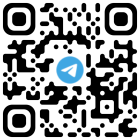 № лотаНаименование и местонахождение объектаПлощадь (кв.м.)Начальная цена продажи,  руб.Сумма задатка, руб.Балансодержатель: городское объединенное унитарное производственное предприятие «Гродненское городское жилищно-коммунальное хозяйство». Адрес: ул. Кирова, 32. Тел. 8 0152 39-32-72Балансодержатель: городское объединенное унитарное производственное предприятие «Гродненское городское жилищно-коммунальное хозяйство». Адрес: ул. Кирова, 32. Тел. 8 0152 39-32-72Балансодержатель: городское объединенное унитарное производственное предприятие «Гродненское городское жилищно-коммунальное хозяйство». Адрес: ул. Кирова, 32. Тел. 8 0152 39-32-72Балансодержатель: городское объединенное унитарное производственное предприятие «Гродненское городское жилищно-коммунальное хозяйство». Адрес: ул. Кирова, 32. Тел. 8 0152 39-32-72Балансодержатель: городское объединенное унитарное производственное предприятие «Гродненское городское жилищно-коммунальное хозяйство». Адрес: ул. Кирова, 32. Тел. 8 0152 39-32-721Пешеходные дорожки из тротуарной плитки (часть плоскостного сооружения (7 площадок по 24,5 м. кв.)) по ул. Левонабережная171,5725,45725,45Размер арендной платы: 26 БАВ в месяц – при осуществлении хозяйственной деятельности с 14 апреля по 31 октября, 
6 БАВ в месяц – при неосуществлении хозяйственной деятельности с 1 ноября по 13 апреля.Предполагаемое целевое назначение аренды: для установки и обслуживания нестационарных торговых объектов общественного питания.Размер арендной платы: 26 БАВ в месяц – при осуществлении хозяйственной деятельности с 14 апреля по 31 октября, 
6 БАВ в месяц – при неосуществлении хозяйственной деятельности с 1 ноября по 13 апреля.Предполагаемое целевое назначение аренды: для установки и обслуживания нестационарных торговых объектов общественного питания.Размер арендной платы: 26 БАВ в месяц – при осуществлении хозяйственной деятельности с 14 апреля по 31 октября, 
6 БАВ в месяц – при неосуществлении хозяйственной деятельности с 1 ноября по 13 апреля.Предполагаемое целевое назначение аренды: для установки и обслуживания нестационарных торговых объектов общественного питания.Размер арендной платы: 26 БАВ в месяц – при осуществлении хозяйственной деятельности с 14 апреля по 31 октября, 
6 БАВ в месяц – при неосуществлении хозяйственной деятельности с 1 ноября по 13 апреля.Предполагаемое целевое назначение аренды: для установки и обслуживания нестационарных торговых объектов общественного питания.Размер арендной платы: 26 БАВ в месяц – при осуществлении хозяйственной деятельности с 14 апреля по 31 октября, 
6 БАВ в месяц – при неосуществлении хозяйственной деятельности с 1 ноября по 13 апреля.Предполагаемое целевое назначение аренды: для установки и обслуживания нестационарных торговых объектов общественного питания.2Покрытие площадки №6 из брусчатки 
в районе озеро Юбилейное40,0169,20169,20Коэффициент спроса на недвижимое имущество, его технического состояния и коммерческой выгоды: 3Предполагаемое целевое назначение аренды: для установки и обслуживания нестационарного торгового объекта (сезонная торговля);Коэффициент спроса на недвижимое имущество, его технического состояния и коммерческой выгоды: 3Предполагаемое целевое назначение аренды: для установки и обслуживания нестационарного торгового объекта (сезонная торговля);Коэффициент спроса на недвижимое имущество, его технического состояния и коммерческой выгоды: 3Предполагаемое целевое назначение аренды: для установки и обслуживания нестационарного торгового объекта (сезонная торговля);Коэффициент спроса на недвижимое имущество, его технического состояния и коммерческой выгоды: 3Предполагаемое целевое назначение аренды: для установки и обслуживания нестационарного торгового объекта (сезонная торговля);Коэффициент спроса на недвижимое имущество, его технического состояния и коммерческой выгоды: 3Предполагаемое целевое назначение аренды: для установки и обслуживания нестационарного торгового объекта (сезонная торговля);